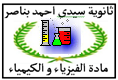 تمرين 11-  نعطي كتلة الأرض MT=6.1024 kg و شعاعها RT=6,4.103Km . كتلة القمر ML=7,35.1022kg وشعاعه RL= 1,73.106m.   ثابتة التجاذب الكوني G=6,67.10-11N.m2kg-2. المسافة بين سطحي الأرض والقمر d=3,76.108m.1-1: ذكر بقانون التجاذب الكوني .                                                                                                                 2-1: أعط تعبير الشدة المشتركة لتأثير التجاذب الكوني بين الأرض و القمر بدلالة G و MT و RT و ML و RL و d . أحسب قيمتها. 3-1: حدد مميزات قوة التجاذب الكوني للأرض على القمر. مثل متجهتها على رسم واضح.                                      2-  نهمل دوران الأرض حول نفسها2-1-  بين ان تعبير g0  شدة مجال الثقالة  على سطح الارض يكتب على شكل g0=G.2-2-اكتب تعبير gh شدة الثقالة عند الارتفاع  بدلالة g0 ؟  2-3- احسب شدة مجال الثقالة على سطح الأرض ثم على ارتفاع h=103Km3- نعتبر جسما صلبا (C) كتلته m مكعب الشكل مساحة قاعدته S=400 cm2 ، شدة وزنه على سطح الأرض هي: .3-1- أحسب كتلة هذا الجسم ؟  3-2- اكتب تعبير Ph تعبير زون الجسم على ارتفاع h بدلالة P0، أحسب قيمة Ph عند الارتفاع ؟	 3-3- عندما تكون , بين أن  ؟    2-2:احسب gL' شدة مجال الثقالة على سطح القمر علما أن وزن الجسم (C )  .     3-2:أوجد الضغط P الذي يطبقه الجسم (C ) على سطح القمر.تمرين 2نعتبر جسمين (A)   و(B) لهما نفس الكتلة m = 1, 45 Kg و تفصلهما مسافة AB = h - انظر الشكل -    1- احسب F  شدة قوة التجاذب الكوني بين الجسمين (A)  و .(B)    2- باختيار سلم مناسب, مثل متجهة التجاذب الكوني بين الجسمين (A) و (B).    3- احسب F1  شدة القوة التي تطبقها الأرض (T)  على الجسم .(A)    4-  احسب F2  شدة القوة التي تطبقها الأرض (T) على الجسم .(B)    5- مادا تمثل F1 و  F2 ؟ قارن بينهما, مادا تستنتج؟    6- احسب النسبة  go/gh   حيث:          - g0   شدة الثقالة عل سطح الأرض      - gh   شدة الثقالة على الارتفاع h    7-  احسب قيمة gh     نعطي:   كتلة الأرض : MT = 6.1024 Kg  ;    شعاع الأرض :         R = h = 6400km    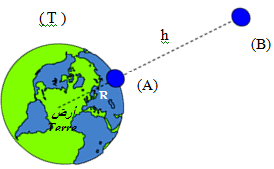                شدة الثقالة على سطح الأرض :  ;  g0 = 9,98 N.Kg-1   G = 6, 67.10 -11 (S.I)تمرين 3نعطي كتلة الأرض MT=6.1024 kg و شعاعها RT=6,4.103Km . كتلة القمر ML=7,35.1022kg وشعاعه RL= 1,73.106m.   ثابتة التجاذب الكوني G=6,67.10-11N.m2kg-2. نعتبر جسم (S) كتلته m بين الارض و القمر1- اوجد تعبير شدة القوة التي يطبقها القمر على الجسم (S)2- اوجد تعبير شدة القوة التي تطبقها الارض على الجسم(S)3- بين ان تعبير المسافة Z0 التي تتوازن فيها القوة المسلطة من طرف القمر و القوة المطبقة 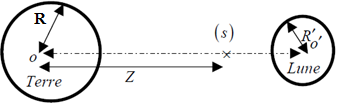 من طرف الارض على الجسم تكب على شكل  حدد قيمة Z0تمرين 4كتلة شخص هي : .1- أحسب شدة وزنه  على سطح الأرض ، حيث .2- حدد شدة وزنه  على قمة جبل إفيرست (Everest) التي علوها .3- علما أن شدة الثقالة على سطح القمر : .1-3: كم تصبح شدة وزن هذا الشخص على سطح القمر ؟2-3: هل تغيرت كتلته ؟ علل جوابك .4- بين أن شدة الثقالة  على سطح كوكب   ، لا تتعلق إلا بالشعاع  لهذا الكوكب و بكتلته الحجمية .5- استنتج شدة وزن هذا الشخص إذا افترضنا أنه يوجد على سطح كوكب المريخ.المعطيات : ثابتة التجاذب الكوني : .شعاع الأرض  شعاع كوكب المريخ  . الكتلة الحجمية المتوسطة للمريخ :   .